UWAGA! WAŻNA INFORMACJA Z OSTATNIEJ CHWILI!Cyfrowa Gmina – Wsparcie dzieci z rodzin popegeerowskich w rozwoju cyfrowym – „Granty PPGR” 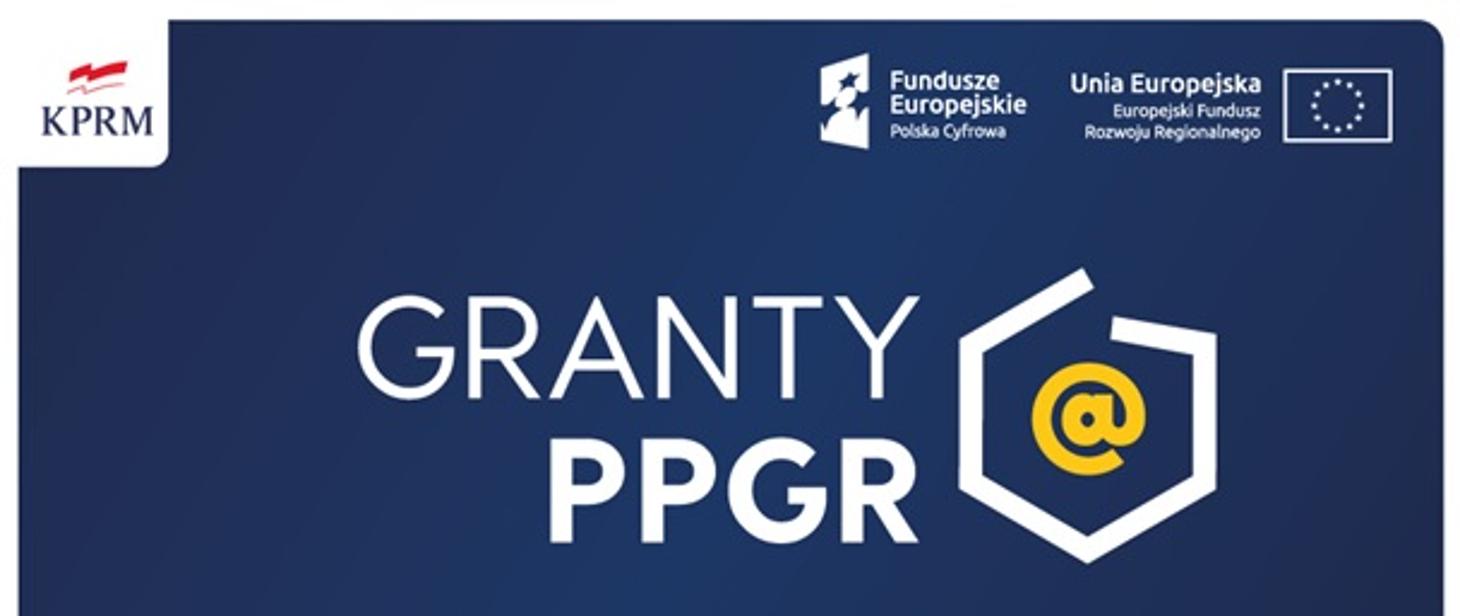 Gmina Tarnowo Podgórne dnia 25 października otrzymała pozytywną rekomendację KOWR w zakresie możliwości wnioskowania o „Granty PPGR” dla dzieci zamieszkujących na terenie naszej gminy w ramach wsparcia rodzin popegeerowskich w zakresie dostępu do sprzętu komputerowego i dostępu do Internetu. W związku z tym dzieci (także wnuki) osób, które pracowały niegdyś w zlikwidowanym PPGR i zamieszkiwały w miejscowości lub gminie objętej PPGR będą mogły skorzystać z dofinansowania na:sprzęt komputerowy z oprogramowaniem (laptop), umożliwiający pracę zdalną;ubezpieczenie zakupionego sprzętu komputerowego;usługę zapewniającą dostęp do Internetu na sprzęcie komputerowym zakupionym w ramach projektu (tylko w przypadku braku możliwości zapewnienia usługi dostępu do Internetu przez opiekuna prawnego dziecka);W celu ubiegania się o  grant wymagane jest złożenie oświadczenia przez rodzica/opiekuna prawnego dziecka szkoły podstawowej/średniej lub przez pełnoletnie dziecko uczęszczające do szkoły średniej wraz ze zgodą na przetwarzanie danych osobowych. Prosimy również o dołączenie do oświadczenia dokumentu potwierdzającego fakt zatrudnienia w PPGR.Termin składania oświadczeń: do 2 listopada 2021 r.Miejsce składania oświadczeń stosownie do miejsca pobierania nauki przez dziecko:Sekretariat Szkoły Podstawowej im. Arkadego Fiedlera w PrzeźmierowieSekretariat Szkoły Podstawowej im. Janusza Korczaka w Ceradzu KościelnymSekretariat Szkoły Podstawowej im. Kawalerów Uśmiechu w LusówkuSekretariat Szkoły Podstawowej im. gen. J. Dowbora Muśnickiego w LusowieSekretariat Szkoły Podstawowej nr 2 im. Integracji Europejskiej w Tarnowie PodgórnymSekretariat Szkoły Podstawowej nr 1 im. Jana Pawła II w Tarnowie PodgórnymSekretariat Szkoły Podstawowej im. Polskich Noblistów w BaranowieSekretariat Liceum Ogólnokształcącego w Tarnowie PodgórnymSekretariat Zespołu Szkół Technicznych w Tarnowie PodgórnymW przypadku pozyskania grantu Gmina Tarnowo Podgórne zakupi sprzęt komputerowy i przekaże go osobom zgłoszonym do projektu, które spełniły wymogi otrzymania wsparcia. W sytuacji nieotrzymania wsparcia projekt nie będzie realizowany.Osoby do kontaktu: Dagmara Orlik, tel. 61 8959 242; Mirosława Bromber, tel. 61 8959 258 Szczegółowy opis programu: https://www.gov.pl/web/cppc/wsparcie-ppgrNiezbędne dokumenty: Wzór oświadczenia rodzica/opiekuna prawnego;Wzór oświadczenia ucznia, który osiągnął pełnoletność;Wzór oświadczenia dot. braku dostępu do Internetu;Wzór zgody na przetwarzanie danych osobowych;